A direct service is reimbursable when the requirements are met: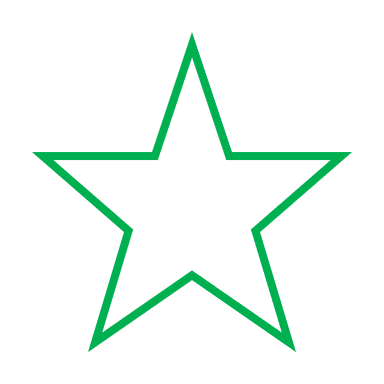 RMTSQualifi partici Rando Studyalified ProviderMust be provided by qualified practitioner who has a clinical license (when required under state law).Must be within the qualified provider’s scope of practice.The list of qualified practitioners can be found on the SBMP Resource Center, under Direct Service Claiming Resources.Service DocumentationProvider maintains adequate documentation to support RMTS responses and any interim billing the LEA submits to MassHealth.Service documentation meets practice standards o qualified provider’s profession and MassHealth minimum data elements.Service documentation is signed by the provider (e-signature is acceptable when standards are met).Within scope of practice.Reasonable within professionally recognized standards of practice.Requires skill level of their licensure, i.e., the student’s condition requires theervice AuthorizationThe evidence or record that a qualified practitioner has determined that a service is necessary and appropriate.Authorization is documented in a written plan of care, treatment plan, intervention plan or order or other similar evidence.Qualified providers acting within the scope of their licenses authorize services (e.g., a service is not authorized because a parent gave permission, or it was agreed upon by an IEP team).08/2023treatment/intervention of a level of complexity and sophistication that can only be safely and effectively performed by a licensed professional.School-Based Medicaid Program www.mass.gov/masshealth/schools